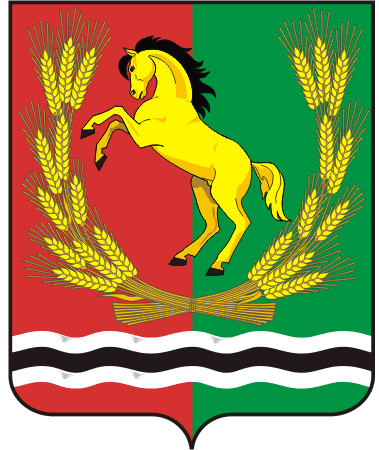 СОВЕТ  ДЕПУТАТОВМУНИЦИПАЛЬНОГО ОБРАЗОВАНИЯ ВОЗДВИЖЕНСКИЙ СЕЛЬСОВЕТАСЕКЕЕВСКОГО РАЙОНА ОРЕНБУРГСКОЙ  ОБЛАСТИчетвертого  созываРЕШЕНИЕ29.08.2022                     с. Воздвиженка                                            № 64О назначении членов конкурсной комиссии по отбору кандидатур надолжность главы муниципального образованияВоздвиженский  сельсовет  Асекеевского района Оренбургской областиВ соответствии со статьей 36 Федерального закона от 06.10.2003                   № 131-ФЗ «Об общих принципах организации местного самоуправления в Российской Федерации», Законом Оренбургской области от 21.02.1996 «Об организации местного самоуправления в Оренбургской области»,  Положением о порядке проведения конкурса  по отбору кандидатур на должность главы муниципального образования Воздвиженский сельсовет  Асекеевского района Оренбургской области и избрания главы муниципального образования Воздвиженский сельсовет, утвержденным решением Совета депутатов   от 29 июля  2022 года № 62, руководствуясь Уставом муниципального образования Воздвиженский сельсовет, Совет депутатов РЕШИЛ:Назначить членов конкурсной комиссии по отбору кандидатур надолжность главы муниципального образования  Воздвиженский  сельсовет Асекеевского района Оренбургской области:- Катаева Владимира Яковлевича – депутат Совета депутатов муниципального образования    Воздвиженский сельсовет- Власову Олесю Николаевну – депутат Совета депутатов муниципального образования    Воздвиженский сельсовет- Зарипова Фоата Фатыховича  - депутат Совета депутатов муниципального образования    Воздвиженский сельсовет- Осадчую Светлану Витальевну  - депутат Совета депутатов муниципального образования    Воздвиженский сельсоветРешение вступает в силу  после его обнародования.Председателя Совета депутатов                                 Ф.Ф. Зарипов